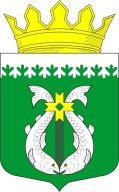 РОССИЙСКАЯ ФЕДЕРАЦИЯРЕСПУБЛИКА  КАРЕЛИЯАДМИНИСТРАЦИЯ МУНИЦИПАЛЬНОГО ОБРАЗОВАНИЯ«СУОЯРВСКИЙ РАЙОН» П О С Т А Н О В Л Е Н И Е29.04.2020                                                                                                            № 318 Об утверждении форм заявокРуководствуясь Постановлением Правительства Российской Федерации от 31 августа 2018г. № 1039 «Об утверждении Правил обустройства мест (площадок) накопления твердых коммунальных отходов и ведения их реестра», Правилами благоустройства, утвержденными на территории муниципального образования 1. Утвердить форму заявки на создание места (площадки) накопления твердых коммунальных отходов (приложение №1).2. Утвердить форму заявки о включении сведений о месте (площадке) накопления твердых коммунальных отходов в реестр мест (площадок) накопления твердых коммунальных отходов (приложение №2).3. Опубликовать настоящее Постановление на официальном сайте администрации муниципального образования «Суоярвский район» в информационно-телекоммуникационной сети «Интернет».4. Контроль за исполнением настоящего Постановления возложить на заместителя главы Администрации Ю.А. Гиль.Глава Администрации                                                                              Р.В. ПетровРазослать: дело, отдел по развитию инфраструктуры и благоустройстваПриложение № 1 к Постановлению Администрации                                                                                                                            от  29.04.2020 № 318                              Заявка на создание места (площадки) накоплениятвердых коммунальных отходовВ Администрацию МО «Суоярвский район»от _________________________________________________________              (наименование юридического лица, ИП, ФИО – для физических лиц)                                                                                                           ___________________________________________________________Основной государственный регистрационный номер записи в ЕГРЮЛ____________________________________________________________                                (для юридических лиц)                                                                                                            ОГРНИП____________________________________________________                       (для индивидуальных предпринимателей)Серия, номер и дата выдачи паспорта, или иного документа, удостоверяющего личность _________________________________________________________                              (для физических лиц)                                                                                                           Адрес_____________________________________________________________________________(для юридических лиц – фактический, для ИП и физических лиц – регистрация по месту жительства)тел. ____________________________________            В соответствии с Правилами обустройства мест (площадок) накопления твердых коммунальных отходов и ведения их реестра, утвержденных постановлением Российской Федерации от 31.08.2018 № 1039 прошу согласовать создание места (площадки) накопления твердых коммунальных отходов в районе__________________________________________.                                                                            (адрес, или географические координаты)                                            Информация о планируемом месте (площадке) накопления твердых коммунальных отходов:- данные о собственнике земельного участка – места размещения площадки накопления твердых коммунальных отходов____________________________________________________;- данные о планируемых технических характеристиках места (площадки) накопления твердых коммунальных отходов___________________________________________________________________________________________________________________________________________________________________________________________________________________________________________________________________________________________________________________________________________________________________________________________________________________________________________________________________; (тип площадки (закрытого или открытого), тип  основания, наличие ограждения, площадь, наличие отсека для крупногабаритных отходов, количество и объем контейнеров, наличие контейнеров для раздельного сбора отходов (накопители для ПЭТ-бутылок, макулатуры, стекла)                                                                              - данные об источниках образования твердых коммунальных отходов________________________________________________________________________________(объекты капитального строительства, территория, при осуществлении деятельности на которой у физических и юридических лиц образуются твердые коммунальные отходы)- схема планируемого размещения мест (площадок) накопления твердых коммунальных отходов с отражением данных о нахождении мест (площадок) накопления твердых коммунальных отходов на карте муниципального образования «Суоярвский район» масштаба 1:2000 (прилагается)В случае согласования Администрацией указанного места (площадки) накопления твердых коммунальных отходов, обязуюсь не позднее 3 рабочих дней со дня начала его использования направить заявку в Администрацию о включении сведений о месте (площадке) накопления твердых коммунальных отходов в реестр мест (площадок) накопления твердых коммунальных отходов.Даю свое согласие на обработку моих персональных данных, указанных в заявке.Согласие действует с момента подачи заявки до моего письменного отзыва данного согласия____________________________м.п. (подпись заявителя)Документы, прилагаемые к Заявке на создание места (площадки) накопления твердых коммунальных отходов:- копия документа, подтверждающего личность заявителя______________________________;- копия документа, подтверждающего полномочия представителя юридического или физического лица в соответствии с законодательством Российской Федерации______________________________________________________________________;- копия документа, подтверждающего право собственности на земельный участок_________________________________________________________________________.__________                                                                                                                   ____________    дата                                                                                                                               подписьПриложение № 2 к Постановлению Администрации                                                                                                                             от  29.04.2020 № 318  Заявка о включении сведений о месте (площадке) накоплениятвердых коммунальных отходов в реестрмест (площадок) накопления твердых коммунальных отходовВ Администрацию от _________________________________________                 ( наименование юридического лица, ИП, ФИО – для физических лиц)                                                                                                          Основной государственный регистрационный номер записи в ЕГРЮЛ____________________________________________________________                                (для юридических лиц)                                                                                                            ОГРНИП____________________________________________________                       (для индивидуальных предпринимателей)Серия, номер и дата выдачи паспорта, или иного документа, удостоверяющего личность                                                              _______________________________________                              (для физических лиц)                                                                                                           Адрес_____________________________________________________________________________(для юридических лиц – фактический, для ИП и физических лиц – регистрация по месту жительства)тел. ____________________________________            В соответствии с Правилами обустройства мест (площадок) накопления твердых коммунальных отходов и ведения их реестра, утвержденных постановлением Российской Федерации от 31.08.2018 № 1039 прошу включить сведения о месте (площадке) накопления твердых коммунальных отходов, созданной в районе_________________________________________________________________________,                                              (адрес, или географические координаты)                            в реестр мест (площадок) накопления твердых коммунальных отходов. Сообщаю, что место (площадка) накопления твердых коммунальных отходов создано на основании согласования Администрацией указанного места (площадки) накопления твердых коммунальных отходов от _________20__г. Дата начала использования указанного места (площадки) накопления твердых коммунальных отходов - _______________20__г.Обязуюсь сообщать в Администрацию о любых изменениях сведений, содержащихся в реестре мест (площадок) накопления твердых коммунальных отходов, в срок не позднее 5 рабочих дней со дня наступления таких изменений путем направления соответствующего извещения на бумажном носителе.	Документы, прилагаемые к Заявке о включении сведений о месте (площадке) накопления твердых коммунальных отходов в реестр мест (площадок) накопления твердых коммунальных отходов:	- копия документа, подтверждающего личность заявителя_____________.	___________                                                                                                                        _________        дата                                                                                                                                подпись